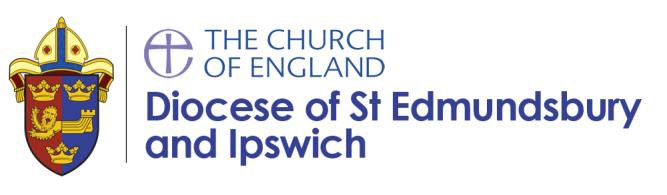 Template declaration for a Church of England school wishing to become a Church of England Academy within a local Multi Academy Trust under the Academies Act 2010General informationPupil numbersStaffing AttainmentWhat are the 3 main drivers behind your decision to join a MAT? Why did you choose XXX MAT?We want to understand your school – What is unique about your school?What 3 things about your school are you most proud about and why?What are the challenges facing your school? How do you develop and maintain the Christian ethos of your school?What can your school bring to XXX MAT?Based on the RE Statement of Entitlement for Church of England Schools 2019https://www.cofesuffolk.org/content/pages/documents/1592235137.pdf  please comment on the quality of RE provisionHow do you ensure that there is a deep respect for other religious traditions, world views and the religious freedom of each person.Please add a budget commentary and include any assumptions made. Please also provide a copy of the latest budget monitoring report.Support for changeThe decision to seek Academy status was discussed at the full Governors’ meeting on [date], as shown in the attached copy of the Agenda and Minutes, where a majority of Governors/ all the Governors supported the Motion.  ConsultationThe Governing Body of (name of school) has carried out meaningful consultations withthe staff parents and has already obtained consent from the PCC Please attach copies of any relevant notes of meetings and questions raised.Structure of Academy Trust/ Multi Academy TrustThe academy trust members will be appointed in accordance with the model documentation for church schools on the DfE website. The initial members of the academy trust/ multi academy trust will be as follows:(give details) The St Edmundsbury and Ipswich Academies Umbrella Trust will be a corporate member of each Church of England academy in the same way that the DBE currently appoints foundation governors. Solicitors representing the DBE will confirm their agreement to all documents relating to the setting up of the academy including those concerned with the constitution of the Academy Trust, the Funding Agreement and Supplemental Agreement.FinanceThe Governing Body of (name of school) is satisfied that it can meet the additional liabilities of an academy, for instance specifically in relation to the Local Government Pension Scheme. A brief description of how the finances work for the school will enable the Board to be sure that the school has fully investigated the practical aspects of Academy status.Legal costsThe Governing Body accepts that any costs associated with the setting up of the Academy will be borne by the school, using its own funds and the £25,000 set-up grant available from the DfE. These include the costs of the DBE’s legal and other professional advisers including VAT in considering this matter and ensuring all conditions to consent have been satisfied The DBE will not be required to meet any legal costs.Signed:Headteacher	Print NameChair of Governors	Print NameDate:	School name School’s Christian visionOfsted  outcome:Date of inspection: Ofsted  outcome:Date of inspection: SIAMS outcome:Date of inspection: VA or VC? Age range:Previous Ofsted outcome: Date of previous inspection:Previous Ofsted outcome: Date of previous inspection:Previous SIAMS outcome: Date of previous inspection: Previous SIAMS outcome: Date of previous inspection: Current NOR: Capacity: PAN:  (by agreement with LA) Last year’s NOR: Next year’s NOR (estimate): Following year’s NOR (estimate):Teaching staff full-time equivalent (fte)Support staff full-time equivalent  (fte)Early Years Foundation Stage Outcomes20222023Number in cohortNumber of PPG pupils% of all pupils who achieved Good Level of Development% of PPG pupils who achieved GLDProgress from starting pointsPhonicsY1 PhonicsY1 PhonicsY2 Phonics re takesY2 Phonics re takesPhonics2022202320222023Number in cohortNumber of PPG pupils% of all pupils who achieved expected standard% of PPG pupils who achieved expected standardKS1 Outcomes 2022 and 202320222023Number in cohort% pupils at or above expected standard in reading% pupils at or above expected standard in writing% pupils at or above expected standard in mathematicsNumber of PPG pupils% PPG pupils at or above expected standard in reading% PPG pupils at or above expected standard in writing% PPG pupils at or above expected standard in mathematicsKS2 Outcomes 2022 and 202320222023Number in cohort% pupils at or above expected standard in reading% pupils at or above expected standard in writing% pupils at or above expected standard in mathematics% pupils at or above expected standard in combined reading, writing and mathsNumber of PPG pupils% PPG pupils at or above expected standard in reading% PPG pupils at or above expected standard in writing% PPG pupils at or above expected standard in mathematics% PPG pupils at or above expected standard in combined reading, writing and mathsCurrent academic year to date-Please summarise current progress and attainment to date (please also include information about groups within each cohort).Current academic year to date-Please summarise current progress and attainment to date (please also include information about groups within each cohort).EYFSKS1KS2School Budget InformationSchool Budget InformationRevenue carry forward at end March 2023Projected revenue balance at end March 2024If revenue deficit, give reasons and if more than 1% of total annual revenue budget, note remedial action:If revenue deficit, give reasons and if more than 1% of total annual revenue budget, note remedial action:Capital carry forward at end March 2023Projected capital balance at end March 2024If capital deficit, give reasons and remedial action:  N/AIf capital deficit, give reasons and remedial action:  N/ADetails of any agreed loans:N/ADetails of any agreed loans:N/A2023-2026 finance plans2023-2026 finance plans2023-2026 finance plans2023-2026 finance plansRevenue balances2023-2024 budget2024-2025 budget2025-2026 budgetTotal Allocation and IncomeRevenue Gross ExpenditureRevenue Balance In YearRevenue Balance Brought Forward from previous year Revenue Balance Carried Forward to following year 